Как осуществляется работа органа регистрации прав в условиях ограничительных мер на территории Астраханской области?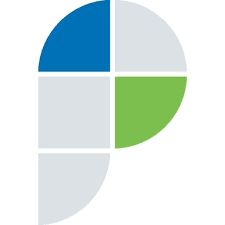 В целях минимизации рисков возникновения и распространения коронавирусной инфекции рекомендуем обращаться в ведомство дистанционно.Напоминаем, что в Управлении Росреестра по Астраханской области прием граждан по личным вопросам не ведется. Можно воспользоваться интернет-сервисом Росреестра, заполнив специальную форму «Обращения граждан», а также направить письменное обращение на адрес электронной почты Управления: upr@r 30.rosreestr.ruКроме того, с помощью электронных сервисов Росреестра можно поставить объект недвижимости на кадастровый учет, зарегистрировать права собственности, получить выписку из ЕГРН и др.Если у вас есть причины подать документы лично, то такая возможность есть в офисах «Мои документы».Для получения консультаций можно обратиться к специалистам Управления по телефонам, указанным на сайте Росреестра (выбрать регион «Астраханская область») в разделе «Контакты».Несмотря на ряд ограничительных мер, действующих на территории Астраханской области, Управление полностью выполняет возложенные на него функции по предоставлению государственных услуг Росреестра. В частности, весь учетно-регистрационный процесс, а именно государственная регистрация недвижимости, кадастровый учёт и сделки с объектами недвижимого имущества, как и прежде, осуществляется в полном объеме.Также, при Управлении действует Комиссия, которая рассматривает заявления о пересмотре кадастровой стоимости в отношении земельных участков из категории земель сельскохозяйственного назначения, земель промышленности и иного специального назначения, земель водного и лесного фондов. В период неблагоприятной эпидемиологической обстановки в регионе Комиссия не прекратила свою деятельность, все поданные с соблюдением требований законодательства заявления рассматриваются в срок.Управление Росреестра по Астраханской области информирует